ЧАСТНОЕ ОБЩЕОБРАЗОВАТЕЛЬНОЕ УЧРЕЖДЕНИЕ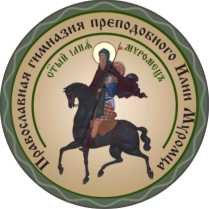 ПРАВОСЛАВНАЯ ГИМНАЗИЯПРЕПОДОБНОГО ИЛИИ МУРОМЦА                                                       Владимирская область, округ МуромРАБОЧАЯ ПРОГРАММА   внеурочной деятельности«Я – ГЕОГРАФ - СЛЕДОПЫТ»5 классЛеонова Э.С.учитель биологии и географиивысшей квалификационной категории2021-2022 учебный годПояснительная запискаНовые стандарты образования предполагают внесение значительных изменений в структуру и содержание, цели и задачи образования, смещение акцентов с одной задачи – вооружить учащегося знаниями – на другую – формировать у него общеучебные умения и навыки, как основу учебной деятельности. Учебная деятельность школьника должна быть освоена им в полной мере, со стороны всех своих компонентов: ученик должен быть ориентирован на нахождение общего способа решения задач (выделение учебной задачи), хорошо владеть системой действий, позволяющих решать эти задачи (учебные действия); уметь самостоятельно контролировать процесс своей учебной работы (контроль) и адекватно оценивать качество его выполнения (оценка), только тогда ученик становится субъектом учебной деятельности.Одним из способов превращения ученика в субъект учебной деятельности является его участие в исследовательской деятельности.Исследовательская деятельность является средством освоения действительности и его главные цели – установление истины, развитие умения работать с информацией, формирование исследовательского стиля мышления.Результатом этой деятельности является формирование познавательных мотивов, исследовательских умений, субъективно новых для учащихся знаний и способов деятельности.Курс рассчитан на 35 учебных часов (1 час в неделю)Курс состоит из шести разделов:Введение;Земля как планета солнечной системы;Внутреннее строение Земли;Атмосфера;Водная оболочка Земли;Биосфера.Целью курса является расширение географических знаний, умений, опыта творческой деятельности и эмоционально-ценностного отношения к миру, необходимых для понимания закономерностей и противоречий развития географической оболочки.При изучении данного курса решаются следующие задачи:обучать специальным знаниям, необходимым для проведения самостоятельных исследований;формировать и развивать умения и навыки исследовательского поиска, включаю работу с различными источниками географической информации;развивать познавательные потребности и способности, креативность.Возможные результаты («выходы») внеурочной деятельностиСодержание программыВведениеПочувствуйте себя древними географами! Древний Египет. Построение модели для подтверждения шарообразности Земли.Почувствуйте	себя	древними	географами!	Работа	с	гномоном.Определение времени по гномонуЗемля как планета солнечной системыОсваиваем метод моделирования! Глобус - модель Земли. Определениеформ Земли.Почувствуйте	себя	фенологами-наблюдателями!	Умение	вести фенологические наблюдения.Осваиваем метод моделирования! Теллурий: модель Земли - Луна - Солнце. Определение времён года с помощью Теллурия.Внутренние строение ЗемлиОсваиваем	метод	моделирования!	Строим	свою	модель	Земли!Определение внутреннего строения Земли.Осваиваем метод моделирования! Создаём конструктор литосферных плит. Определение положения действующих вулканов на границах литосферных плит.Почувствуйте себя геологами! Научить собирать и оформить коллекцию горных пород и минераловПочувствуйте себя учёными-сейсмологами! Формирование умений анализировать «12-балльную шкалу интенсивности землетрясений»Почувствуйте себя геодезистами. Умение работать с нивелиром по определению высоты холма.Почувствуйте себя топонимнстами! Умение работать с томонимистическими, словарями, энциклопедиями.АтмосфераПочувствуйте себя метеорологами-наблюдателями ~ Доказать наличие атмосферного давления.Почувствуйте себя метеорологами. Создаём свою метеорологическую станцию. Умейте создавать метеорологические приборы для определения погоды.Почувствуйте себя метеорологами-синоптиками! Умение составлять прогноз погоды.Водная оболочка землиПочувствуйте себя гидробиологами! Изучить различные свойства воды в природе и в жизни человека.Почувствуйте себя мореходами! Развитие познавательного интереса, интеллектуальных способностей.Почувствуйте себя гидрологами! Умение использовать различные источники географической информации для воображаемого путешествия по рекам Волги и Тереку.Почувствуйте себя гидрологами! Познакомимся с принципом «работы» родников. Изучить водопроницаемые и водоупорные породы на основе модели родника.Почувствуйте себя фольклористами! Умения находить в тексте географические названия и работать с топонимическим словарем.БиосфераПочувствуйте себя палеонтологами! Умение соотнести изображение окаменелостей с их описанием в тексте учебника.Почувствуйте себя биогеографами! Умение создавать коллекцию комнатных растений по их географическому принципу.Создайте географическую игротеку! Развитие познавательного интереса, интеллектуальных способностей.Почувствуйте себя исследователем глубин океана! Умение создавать устройство «Глубины океана» и определять морских обитателей на разных глубинах океана.Почувствуйте себя экотуристами! Составление по тексту схемы путешествия.УЧЕБНО-ТЕМАТИЧЕСКИЙ ПЛАНКалендарно-тематическое планирование                    РАССМОТРЕНО на заседании Методического объединенияПротокол № ____ от __________  Руководитель МО ____________УТВЕРЖДАЮДиректор ЧОУ «Муромская православная гимназия» _________________________Архимандрит Кронид Приказ № ______ от _________________                       СОГЛАСОВАНОна заседании Методического советаПротокол № ____ от __________  Зам. директора по УВР __________________ Н.Н.Витковскаяальбомпаспортгазетаплакатжурнал, книжка-раскладушкасерия иллюстрацийколлажсправочникколлекциястенгазетамакетсценарий праздника, игрымодельучебное пособиенаглядные пособияфотоальбом№ п/пРазделТемаОбщее кол-во часовРезультатВведение 4 ч.Введение 4 ч.1Почувствуйте себя древними географами! Древний Египет1Модель2Почувствуйте себя древнимигеографами! Работа с гномоном.134Почувствуйте себя фенологами-наблюдателями!2Отчет по результатамнаблюденияВнутреннее строение Земли 6 ч.Внутреннее строение Земли 6 ч.5Осваиваем метод моделирования!Строим свою модель Земли!2Модель«Внутреннее строение Земли»6Осваиваем метод моделирования! Создаем конструкторлитосферных плит.1Модель«Литосферные плиты»78Почувствуйте себягеологами!2Коллекциягорных пород910Почувствуйте себягеодезистами.1Профильсклона1112Почувствуйте себя топонимистами!2Книжка- раскладушка«Топонимы Ульяновской области»Атмосфера 4 ч.Атмосфера 4 ч.131415Почувствуйте себя метеорологами.Создаем свою метеорологическую станцию.2Метеоприборы16Почувствуйте себяметеорологами- синоптиками!1Прогноз погодыВодная оболочка Земли 7 ч.Водная оболочка Земли 7 ч.17Почувствуйте	себя гидробиологами!1Плакат«Свойства воды»18Почувствуйте себя1Игра «Знатокимореходами!морскихназваний»1920Почувствуйте себягидрологами!2Проектпутешествия2122Почувствуйте себя гидрологами!Познакомимся с принципом «работы» родников.2Модель родника23Почувствуйте себя фольклористами!1Коллаж«Ангарские бусы»Биосфера 12 ч.Биосфера 12 ч.2425Почувствуйте себя биогеографами!2Атлас комнатных растенийшколы2627Создайтегеографическую игротеку!2Игротека2829Почувствуйте себя исследователемглубин океана!2Устройство«Глубины океана»3031Почувствуйте себяэкотуристами!2Проспект дляпутешествия3233Почувствуем себя экскурсоводами. Разработка виртуальной или реальной экскурсия в национальный парк!2Коллаж«Экскурсия по национальному парку»3435Защита проектов по темам: «Погода метеорологические наблюдения», «Вода в земных кладовых»!2Исследователь ские проектыИтогоИтого35№Тема внеурочной деятельностиЦель работыРезультаты обученияМетодыОборудованиеСроки выполне- ния1234567ВведениеВведениеВведениеВведениеВведениеВведениеВведение1Почувствуйте себя древними географами!Древний ЕгипетПостроение модели для подтверждения шарообразности Земли.Личностные: осознание целостности природы;Универсальные: познавательный интерес;Предметные: овладение практическими умениями по использованию приборов.Моделиро- вание.Карта Древнего Египта (картон 20х60), деревянные палочки (2 шт., длинной 8-10 см), пластилин,линейка, карандаш, настольная лампа, дневник географа- следопыта.В течение занятия.2Почувствуйте себя древними географами!Работа с гномоном.Определение времени по гномону.Личностные: осознание целостности природы;Универсальные:познавательныйНаблюде- ние.Лист картона размером 40х40,гномон - деревянная палочка длиной 20 см, пластилин,карандаш,В течение дня.интерес;- Предметные: овладение практическими умениями по использованию приборов.линейка,отвес (веревочка с грузиком).34Почувствуйте себя фенологами- наблюдателями!Умение вести фенологические наблюдения.Личностные: эмоционально- ценностное отношение к окружающей среде;Универсальные: умение вести наблюдение;Предметные: умение вести наблюдение за объектами и явлениями географической среды.НаблюдениеДневник географа- следопыта.В течение года.Внутреннее строение ЗемлиВнутреннее строение ЗемлиВнутреннее строение ЗемлиВнутреннее строение ЗемлиВнутреннее строение ЗемлиВнутреннее строение ЗемлиВнутреннее строение Земли5Осваиваем методОпределение внутреннегоЛичностные:овладение системойМоделирова ние.Разноцветный пластилин,В течение занятия.моделирования! Строим свою модель Земли!строения Земли.географических знаний;Универсальные: умение моделировать;Предметные: умение описывать и объяснить признаки географических объектов.дощечка для лепки.6Осваиваем метод моделирования! Создаем конструктор литосферных плит.Определение положения действующих вулканов на границах литосферных плит.Личностные: овладение системой географических знаний;Универсальные: умение моделировать, умение организовать свою деятельность, выпирать средства для реализации цели;Предметные: формирование представлений о целостности и неоднородности Земли как планетыМоделирова ние.Картон (например, гофрированная или упаковочная бумага), ножницы,карандаш, копировальная бумага, краски,клей.В течение занятия.людей в пространстве и во времени.78Почувствуйте себя геологами!Научить собирать и оформлять коллекцию горных пород и минералов.Личностные: осознание ценности природы;Универсальные: умение организовать свою деятельность;Предметные: использование полученных умений и навыков в повседневной жизни для объяснения образования горных пород.Модели- рованиеПустые спичечные коробки,клей и кисточка, оберточная бумага, увеличительное стекло, дневник географа- следопыта.В течение года.910Почувствуйте себя геодезистами.Умение работать с нивелиром по определение высоты холма.Личностные: осознание ценности природы;Универсальные: умение организовать свою деятельность;Предметные: владение практическими умениями поПолевые исследова- ния,метод нивелирова- ния.Самодельный нивелир.В течение занятия.использованию нивелира для определения высоты холма.1112Почувствуйте себя топонимистами!Умение работать с томонимистиче- скими, словарями, энциклопедия- ми.Личностные: овладение умениями и навыками по применению в жизненных ситуациях; Универсальные: умение вести самостоятельный поиск, отбор информации и ее преобразование;Предметные: овладение основными навыками нахождения и использования географической информации.Работа со справочной литерату- рой, социологиче ский опрос.Учебник, дневник географа-следопыта.В течение недели.АтмосфераАтмосфераАтмосфераАтмосфераАтмосфераАтмосфераАтмосфера131415Почувствуйте себя метеорологами.Создаем свою метеорологичес- кую станцию.Умение создавать метеорологичес кие приборы для определения погоды.Личностные: осознание ценности географической среды;Универсальные: умение организовать свою деятельность по моделированию приборов;Предметные: умение моделировать и владеть практическими умениями по измерению направления ветра, определения температуры, количества осадков.Моделиро- ваниеФлюгер Картон, цветная бумага, компас,деревянный стержень, клей,две катушки для ниток, небольшая обувная коробка.Дождемер ластиковая бутылка, цветной скотч.Термометр Стеклянная бутылка с пробкой,краситель (пищевой или цветные чернила), большая пластиковая бутылка (5 л),картон, скотч, пластилин, прозрачнаяпластиковая трубочка.В течение занятия.16Почувствуйте себяметеорологами-Умение составлятьЛичностные:осознание ценностиНаблюде- ния.Дневник географа- следопыта,В течение 2-госиноптиками!прогноз погоды.географической среды; Универсальные: умение вести самостоятельный анализ и прогноз погоды;- Предметные: формирование умений и навыков использования метеорологических знаний в повседневной жизни для прогнозирование погоды.ресурсы Интернет.полуго- дия.Водная оболочка ЗемлиВодная оболочка ЗемлиВодная оболочка ЗемлиВодная оболочка ЗемлиВодная оболочка ЗемлиВодная оболочка Земли17Почувствуйте себя гидробиологами!Изучить различные свойства воды в природе и в жизни человека.Личностные: осознание ценности географического знания как важнейшего компонента научной карты мира;Универсальные:умение вестиИсследовате льскийДве бутылки с питьевой водой по 0,5л, 3-4 столовые ложки поваренной соли, сырое куриное яйцо, мерный стакан, столовая ложка,кубики пищевого льда, две бутылкиВ течение занятия.самостоятельно исследование;- Предметные: формирование представлений о свойствах воды.минеральной воды (1- ая - охлажденная, 2-ая - комнатной температуры).18Почувствуйте себя мореходами!Развитие познавательного интереса, интеллектуаль- ных способностей.Личностные: овладение на уровне общего образования системой географических знаний;Универсальные: умение организовать свою деятельность, определить ее задачи и оценить достигнутые результаты;Предметные: использование географических названий в повседневной жизни.Игровая деятель- ность.Учебник,ресурсы Интернет, картон, цветные карандаши и др.В течение занятия.19 -Почувствуйте себяУмение- Личностные:Самостоя-Учебник.В течение20гидрологами!использовать различные источники географической информации для воображаемого путешествия по рекам Волги и Тереку.овладение на уровне общего образования системой географических знаний;Универсальные: умение вести отбор информации на основе текста учебника с последующим устным рассказом;Предметные: развитие географического мышления на основе работы с текстом учебника и картой атласа.тельная работа с текстом учебник.занятия.21 -22Почувствуйте себя гидрологами!Познакомимся с принципом«работы»родников.Изучить водопроницае- мые и водоупорные породы на основе модели родника.Личностные: овладение на уровне общего образования системой географических знаний;Универсальные:умения организоватьИсследова- тельский, экспери- мент, моделирова ние.Три воронки, три стакана,часы с секундной стрелкой, кувшин с водой,образцы пород (песок, глина и суглинок); небольшой и узкийВ течение занятия.свою деятельность, определить ее цели, оценить достигнутые результаты;- Предметные: формирование географических знаний о водопроницаемых и водоупорных слоях.аквариум,песок или пластилин, лейка с водой.23Почувствуйте себя фольклористами!Умения находить в тексте географические названия и работать с топонимическим словарем.Личностные: уважение к истории, культуре народов;Универсальные: умения самостоятельно отбирать информацию;Предметные: умение работать с различными источниками географической информации.Исследова- тельский.Учебник, дневник географа-следопыта.В течение занятия.БиосфераБиосфераБиосфераБиосфераБиосфераБиосфераБиосфера24 -25Почувствуйте себя биогеографами!Умение создавать коллекцию комнатных растений по их географическом у принципу.Личностные: осознание ценности географического знания как важнейшего компонента научной картины мира;Универсальные: умение вести самостоятельный поиск, отбор информации, ее преобразования в виде информационной карточки;Предметные: формирование представлений о разнообразии растительного мира тропических поясов.Исследова- тельскийКартон, фотографии, клей.В течение занятия.26 -27СоздайтегеографическуюРазвитие познавательного интереса,- Личностные: овладение на уровне общего образованияИгровая деятель- ность.Рисунки, фотографии, картон.В течение занятия.игротеку!интеллектуаль- ных способностей.системой географических знаний;Универсальные: умение организовать свою деятельность, определить, определить цели и задачи игры, оценить достигнутые результаты;Предметные: формирование представлений о разнообразии растительного мира умеренных поясов.28-29Почувствуйте себя исследователем глубин океана!Умение создавать устройство«Глубины океана» и определять морских обитателей на разных глубинах океана.Личностные: осознание ценности географической среды;Универсальные: умение организовать свою деятельность по моделированию прибора «Глубины океана»;Предметные:Моделиро- вание, исследова- тельский.Самодельное устройство «Глубины океана»,определитель морских обитателей.В течение занятия.умение моделировать и владеть практическими умениями по определению морских животных в разных глубинах океана.3031Почувствуйте себя экотуристами!Составление по тексту схемы путешествия-Личностные: осознание единства географического пространства России;Универсальные: умение организовать свою деятельность по моделированию прибора туристического маршрута;Предметные: формирование представлений об особенностях природной среды и охраны природы.Исследова- тельскийУчебник,дневник географа- следопыта.В течение занятия.32Почувствуем себя экскурсоводами.Знакомство с особо- Личностные:осознаниеИсследован иеПрезентацияВ течение занятия33Разработка виртуальной или реальной экскурсия в национальный паркохраняемыми территориямицелостности планета Земля;Универсальные: способствовать самостоятельному приобретению практических умений;Предметные: формирование представлений об особенностях природной среды и охраны природы.3435Защита проектов по темам: «Погода метеорологические наблюдения»,«Вода в земных кладовых»Защита проектовЛичностные: осознание ценности географического знания как важнейшего компонента научной картины мира;Универсальные: умение вести самостоятельный поиск, отбор информации, ее преобразования в виде проекта;Исследован иеПрезентацияВ течение занятия- Предметные: использовать приобретенные знания и умения по гидросфере для составления проектов